Caiet de sarcini pentru elaborarea materialului videografic pentru pavilionul național al Republicii Moldova la Expoziția Mondială ”Expo 2020 Dubai”Caietul de sarcini face parte integrantă din documentaţia pentru elaborarea şi prezentarea ofertei şi constituie ansamblul cerinţelor pe baza cărora se elaborează de către fiecare ofertant propunerea tehnică.1. Informații generale 1.1.Autoritatea contractantă Denumirea: C.I.E ”Moldexpo” S.A.Adresa: Str. Ghioceilor 1, MD-2008, ChișinăuTelefon: 022 810 407Email: expo2020@moldexpo.md2. ContextCIE ”Moldexpo” S.A., responsabil de organizarea participării Republicii Moldova la Expoziția Mondială ”Expo 2020  Dubai” (care va avea loc în perioada 20 octombrie 2020 - 10 aprilie 2021), numit prin HG 134/2018, anunță o licitație deschisă pentru achiziționarea producției videografice pentru pavilionul Republicii Moldova la Expo 2020 Dubai.Republica Moldova se va prezenta cu un pavilion individual. În conceptul expozițional sunt planificate cîteva zone: de intrare, muzicală, discover, invest, craft, taste etc. Conceptul expozițional include relatarea atât prin obiecte materiale expuse, cât și prin producție videografică.3. Scopul concursului: asigurarea, prin confruntare profesională, a unei înalte calităţi a participării Republicii Moldova la acest for internațional, prin selectarea companiei care prestează servicii calitative videografice.4. Entitățile eligibile pentru a participa la acest concurs sunt companii specializate în prestarea serviciilor solicitate. Candidații trebuie să demonstreze experiență anterioară în domeniu:experiență în elaborarea spoturilor video, inclusiv cu conținut social;să dispună de o echipă de profesioniști cu experiență în realizarea spoturilor video, inclusiv cu conținut social;să dispună de echipament și infrastructură necesară pentru producerea spoturilor video;abilitatea de a lucra în termeni de timp restrânși;respectarea termenului executării și livrării produselor solicitate conform Termenilor de referință.5. Cerințe de creație și producție  realizarea a câte unui plan de creație, care include detalierea conceptului creativ pentru fiecare dintre materialele ce vor fi produse;  conceperea unui scenariu pentru fiecare dintre materialele ce vor fi produse ; anterior intrării efective în producție, fiecare scenariu și plan de creație vor fi aprobate de beneficiar;  realizarea completă a materialului audio și a celor video conform duratelor specificate și planurilor de creației și scenariilor, aprobate de către beneficiar; 6. Producția va cuprinde obligatoriu:  filmări Full HD realizate cu camere profesionale (broadcast-grade), cu captare profesională live a sunetului on-site în locațiile stabilite de comun acord pe baza scenariului asumat (maxim 10 filmări a 2-3 minute/clip, 1-3 camere funcție de complexitatea și necesarul de filmare)  se vor folosi și filmări aeriene  captare profesională de sunet în studio (voice-over), cu masterizare/post-procesare  suportul logistic (captare de sunet, iluminare on-site, alte echipamente necesare pentru producția de televiziune/publicitate adaptate locațiilor și specificului filmărilor conform scenariului) va fi asigurat în totalitate de ofertant  elaborarea conceptului de design vizual (cromatică, identitate grafică și vizuală etc.) a clipului final de către un regizor artistic  editarea digitală/postproducția materialului cu masterizarea digitală a sunetului, în limba română și engleză  includerea de elemente grafice (logouri, sigle, grafice etc.) oferite de beneficiar care vor respecta cerințele minime de calitate tehnică necesare  realizarea scriptului (textul în limba română și traducerea acestuia) realizat pe baza specificațiior și informațiilor oferite de beneficiar, vocea și ilustrația muzicală fiind asigurate de prestator, cu licență drepturi autor  inserarea elementelor necesare de grafică video (titraje, generice, efecte video etc.) 7. Cerințele tehnice minimale  materialul video va respecta următoarele cerințe minimale: material Full HD (min. 1080i50/25p, 4:2:2), MPEG2/H264  materialul audio: PCM/AAC, 48KHz/16bit, EBU R128 3 Camera: conform ultimelor tendințe ale piețeiCulori: Raw, 4:2:2 Rec709Tehnica: 3-axis Gimbal, EasyRig + Movi, Ronin 2Lumina: după necesitate8. Cerințe Generale Eventualele corecții asupra materialului, în faza de editare-producție și post-procesare, vor fi efectuate împreună cu beneficiarul fără ca acestea să aducă la modificarea conceptului și scenariului inițial, a conceptului sau a scriptului agreat. 9. Termen de execuție  40 de zile de la data aprobării scenariului, nu mai târziu de 45 de zile de la data lansării comenzii.  Se vor da comenzi individuale pentru fiecare material în parte, respectiv pentru:1. Creație și producție material video în limba engleză „Ce merită văzut în Moldova și de ce?”; 2. Creație și producție material video în limba engleză “Ce gust merită încercat în Moldova și de ce?”; 3. Creație și producție a spoturilor video în limba engleză pentru ”Teleport”; 4. Creație și producție a unui spot-invitație pentru VR; 5. Creație și producere a 3 proiecții animate pe podea;6. Creație și producere a unui spot proiecție 360 grade.10. Livrarea materialului Livrarea materialului se va face pe bază de proces verbal pe suport digital (Bluray, DVD, Memory stick, sau SD card etc.) ca fișier MPEG2/MP4 și într-un format solicitat de beneficiar pentru o fi postat pe internet. 11. Dreptul de autor și drepturi conexe - La încheierea procesului verbal de recepţie, Prestatorul va cesiona Autorităţii Contractante, în mod exclusiv şi cu titlu gratuit, următoarele drepturi patrimoniale asupra materialelor/înregistrărilor audiovizuale realizate în execuţia contractului de servicii – filmari şi coloană sonoră:  dreptul de reproducere prin orice mijloc şi sub orice formă  dreptul de distribuire  dreptul de radiodifuzare şi comunicare publică - CIE ”Moldexpo” S.A. are dreptul de reproducere prin orice mijloc și sub orice formă, dreptul de distribuire și de radiodifuzări și de comunicare publică (conform Legii 139/2010 privind drepturile de autor și drepturile conexe, cu modificări și completări ulterioare). Toate drepturile de copyright asupra materialelor audio și video revin CIE ”Moldexpo” S.A. - CIE ”Moldexpo” S.A. are dreptul de multiplicare și difuzare nelimitat, prin orice mediu și în orice format procesat, sau nu, al oricărei părți a materialului audio sau a celor video, în orice perioadă de timp. - Utilizarea materialului audio și a celor video, integral sau fragmente, în cadrul unor programe de radio, la TV, în presa scrisă sau site-uri, sunt permise numai cu acordul scris al autorității contractante. 12. Responsabilităţile prestatorului - Va răspunde de execuţia la timp a obligaţiilor contractuale şi de calitatea serviciilor conform cerinţelor prezentului caiet de sarcini - Va realiza toate cerinţele contractuale respectând şi aplicând cele mai bune practici în domeniu - Va furniza la timp informaţii şi date referitoare la serviciile presatate în scopul îndeplinirii contractului - Se va conforma solicitărilor trasmise de autoritatea contractantă - Va informa de urgenţă autoritatea contractantă de orice eveniment sau circumstanţă ce împiedică execuţia la timp, cu eficienţă şi conformă contractului a sarcinilor asumate; - Va asigura personal calificat corespunzător pentru a duce la bun sfârşit sarcinile conform cerinţelor prezentului caiet de sarcini; - Va fi responsabil pentru activitatea personalului şi prestarea serviciilor de calitate conform cerinţelor din caietul de sarcini - Toate activităţile vor fi realizate după obţinerea aprobarii autorității contractante - După finalizarea activităților, va întocmi un raport de activitate - Va anexa raportului final dovada difuzării materialelor video; - Va factura doar după ce autoritatea contractantă a efectuat recepţia serviciilor prestate în baza raportului întocmit şi a documentelor conexe. 13. Prestatorul nu este obligat să depună oferta pentru toate materialele videografice solicitate.14. Perioada de valabilitate a ofertei – 30 de zile de la data limită de depunere a ofertelor.15. Documente de calificare Ofertantul trebuie să prezinte următoarele documente care dovedesc capacitatea de exercitare a activității profesionale: - certificat de înregistrare sau certificat constatator sau statutul organizației din care să rezulte că operatorul economic este legal constituit, că nu se află în niciuna dintre situațiile de anulare a constituirii. - orice document care să ateste că ofertantul este autorizat să desfășoare producții audio-video. - Ofertantul trebuie să demonstreze experiența în domeniu, prin prezentarea dovezilor de realizare de materiale audio, video (portofoliu de min. 5 producții video și audio corporate). - declarație privind partea din contract care este îndeplinită de subcontractanți și datele de identificare ale subcontractanților propuși – dacă este cazul. Subcontractanții propuși trebuie să respecte aceleași obligații ca și ofertanții. 16. Propunerea tehnică Propunerea tehnică va fi prezentată astfel încât să permită identificarea cu ușurință a corespunderii cu cerințele caietului de sarcini și va respecta în totalitate cerințele acestuia. În situația nerespectării în totalitate a cerințelor menționate mai sus, ofertele vor fi considerate neconforme. Oferta tehnică va conține: Informații generale despre ofertant și o descriere amănunțită a serviciilor oferite și a modului de acordare a acestora. Concepțiile materialelor videografice.Graficul de executare a lucrărilor.17. Propunerea financiară Prețul ofertei va fi prezentat în Formularul de ofertă, care reprezintă elementul principal al propunerii financiare. Ofertanții trebuie sa-și evalueze prețurile astfel încât prețul total al ofertei să acopere toate obligațiile contractului menționate în Caietul de sarcini. NU se acceptă ajustări de preț ale ofertei financiare, pe parcursul derulării contractului. Prețurile care se compară sunt prețurile cuprinse în formularul de ofertă în lei fără TVA. Se vor specifica prețurile pentru fiecare creație și producție în parte, respectiv pentru 1. Creație și producție material video în limba engleză „Ce merită văzut în Moldova și de ce?”; 2. Creație și producție material video în limba engleză “Ce gust merită încercat în Moldova și de ce?”; 3. Creație și producție a spoturilor video în limba engleză pentru ”Teleport”; 4. Creație și producție a unui spot-invitație pentru VR; 5. Creație și producere a 3 proiecții animate pe podea;6. Creație și producere a unui spot proiecție 360 grade.18. Criteriul de atribuire Criteriul aplicat pentru atribuirea contractului de prestare de servicii de „Creație și producție de materiale audio-video pentru pavilionul Republicii Moldova la Expoziția Mondială ”Expo 2020 Dubai” va fi cel mai bun raport calitate-preț.19. Criterii de evaluareEvaluarea financiară (prețul ofertei): Evaluarea financiară se va face în baza următoarei formule: P=(Fmin/F) x 60Scorul obținut în baza evaluării financiare (P) = (Oferta financiară cea mai mică din toate ofertele calificate în runda evaluării tehnice (Fmin) / Oferta financiară supusă examinării (F))x 60.Evaluarea creativăEvaluarea creativă vă fi efectuată în baza punctajului acordat de membrii Comisiei de achiziție în felul următor: Oferta clasată pe locul 1 – 3 puncte, locul 2- 2 puncte, locul 3-1 punct. Formula de calcul este următoarea S=(S/Smax)x20Scorul obținut în baza evaluării creative (C) = (Scorul ofertei supuse examinării (S) / Scorul maxim  (Smax))x 20.Evaluarea tehnică:Candidatul câștigător va fi candidatul, care a acumulat cel mai mare scor cumulativ (scorul financiar +scorul creativ + scorul tehnic).Anexa 1 Materialele videografice pentru pavilionul național al Republicii Moldova la Expoziția Mondială ”Expo 2020 Dubai”Factor de evaluarePondere1. Prețul ofertei60%, echivalentul a 60 puncte (cel mai scăzut preț) 2. Soluția creativă -Viziunea ofertantului cu privire la realizarea spotului20%, echivalentul a 20 puncte (scorul maxim obținut urmare a evaluării) 3. Dotarea tehnică- Experiența companiei, calificări şi competențe profesionale aferente activității.20%, echivalentul a 20 puncte (scorul maxim obținut urmare a evaluării)TOTAL PUNCTAJ100 puncteCriteriul de evaluarePunctaj maximExperiență în elaborarea spoturilor video de cca. 5 ani – 5 puncte;Experiență în elaborarea spoturilor video similar celor solicitate prin prezentul Caiet de sarcini – 5 puncte;  (pentru fiecare referință film se va oferi câte 1 punct adițional, dar nu mai mult de 5 puncte)10Să dispună de o echipă de profesioniști cu experiență în realizarea spoturilor video, inclusiv celor solicitate prin prezentul Caiet de sarcini; (se va indica în CV-ul companiei echipa și experiența acestora)Certificate și diplome de performanță (1 p pentru fiecare referință, pana la max 5 p)5Să dispună de echipament și infrastructură necesară pentru producerea spoturilor video;(se va indica în CV-ul companiei)5Total20Nr. d/oDenumireaDescrierea Specificații tehniceSe cere1 Film în limba engleză „Ce merită văzut în Moldova și de ce?” Durata - 3 min, în formă de interviu, despre locurile frumoase din Moldova care merită văzute.Conceptul include 8-10 istorioare scurte, fără început și sfârșit și în rotație continuă.Fiecare persoană invitată va povesti despre locuri preferate, vor fi selectate 8-10 cele mai interesante și vor fi filmate într-un mod atractiv vizual.Compania trebuie să aibă posibilitatea de a filma cu dronaFormat video: 4K 25fps, 100-300 Slow Camera: conform ultimelor tendințe ale piețeiCulori: Raw, 4:2:2 Rec709Tehnca: 3-axis Gimbal, EasyRig + Movi, Ronin 2Lumina: Aputure, Arri (după necesitate)Creația și producția2Film în limba engleză “Ce gust merită încercat în Moldova și de ce?”Durata 3 min. în formă de interviu despre gusturile preferate ale localnicilor care merită încercate în MoldovaConceptul include 8-10 istorioare fără început și sfârșit în rotație continuăIdeea este să arătăm gusturile care sunt obișnuite pentru moldoveni, dar ciudate pentru oameni din alte țări. Fiecare persoană invitată va povesti despre gustul său preferat. Vom arăta produsul ca pe un obiect de artă, pe un fundal monocromatic.  Vom povesti despre cum se mănâncă acesta, iar participanții (la interviu) vor argumenta de ce le place fiecare gust în parte. Format video: 4K 25fps, 100-300 SlowCamera: conform ultimelor tendințe ale piețeiCulori: Raw, 4:2:2 Rec709Tehnca: 3-axis Gimbal, EasyRig + Movi, Ronin 2Lumina: Aputure, Arri (după necesitate)Creația și producția3Spoturi în limba engleză pentru ”Teleport”Conceptul include 8-10 video-uri verticale (cu oameni diferiți), de 10-15 sec. în care o persoană salută virtual vizitatorul expoziției, îl mulțumește pentru vizita expoziției și îi oferă un măr verde. Format video: 4K 25fps, 100-300 SlowCamera: conform ultimelor tendințe ale piețeiCulori: Raw, 4:2:2 Rec709Tehnca: 3-axis Gimbal, EasyRig + Movi, Ronin 2Lumina: Aputure, Arri (după necesitate)Creația și producția4Proiecție pe podea „Noroc” 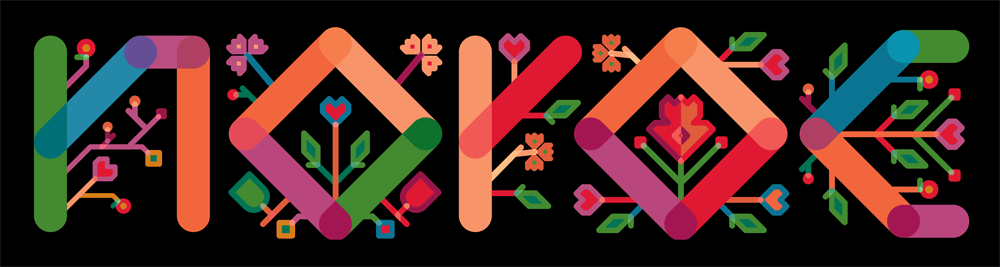 Conceptul include Cuvântul “Noroc” executat în stilul Pomului Vieții cu elementele animate. Animație în buclă fără început și sfârșit cu traducere integrată în engleză și arabă.Proiecție 2160 x 2160px, 60 fps. Animație cu durata de 1,30 min în loop.Conceptul de animațieServiciile de animație5Proiecție pe podea ”Instrumente muzicale”Conceptul include o proiecție interactivă, se va auzi o sunetul unui instrument tradițional timp de 15-20 sec. apoi apare întrebarea „Guess the instrument”, după care apar imaginile a  4-6 instrumente tradiționale, iar apoi se aprinde varianta corectă.Proiecție 2160 x 2160px, 60 fps. Animație în buclă fără început și sfârșit în mod aleatoriu. Grafică executată în stilul Pomului Viețiia)Soluție creativă sau Propunerea proprie de proiecție cvasi-interactivăb) Realizarea6Proiecție pe podea „Storsul Vinului”Proiecție interactivă care arată procesul storsului vinului în butoaie. Principal ca proiecția să interacționează cu omul creând impresia de parcă omul singur participă în proces.Animație în buclă fără început și sfârșit, vedere de sus. Proiecție 2160 x 2160px, 60 fpsSoluția tehnică și animațiaSoluția grafică, cum va arătaVersiunea proprie de proiecție interactivă sau cvasi-interactivă7Spot-invitație pentru VRUn video scurt (adaptare + animație, până 1 min, Full HD) care va delura pe ecran al unui televizor pentru a invita vizitatorii să încearcă experiența VR prin vizionarea primului desen animat VR din Moldova “Aripi”.Video trebuie sa include teaserul a desenului animat, informații despre premiile mondiale câștigate și un call-to-action - invitație de a încerca experiența VR.Full HD, 4K8Proiecție 360-gradeProiecție cu ramurile animate a Pomului Vieții, executată în stilul brandului Moldovei, cu acompaniment muzical. Proiecția va derula pe o cupolă de 130 m în diamentru și 67,5 m înalțime, care va include peste 250 de 4K proiectoare, creând o imagine fără început și sfârșit. Tehnologia de proiecție oferită de organizatori  oferă 3 modele operaționale:
Full Immersion Canvas - până 15 minute
Optical Illusion Canvas - până 4 minute
Spatial Canvas - până 4 minute
Proiecție 4K, 27840x5760Parametrile principale care ghidează soluția tehnică actuală sunt:252x40K Christie projectors
42 projectors enclosures (Pods), each containing 6 projectors11 Disguise media serversMai multă informație tehnică este în prezentarea “AI Wasl Projection Opportunity”. https://we.tl/t-Q9USjHe7Kx Foarte important ca compania selectată să aibă experiență în crearea proiecțiilor de nivel înalt.1) Soluție creativă2) Soluție tehnică